Программа мероприятий ХVI Всероссийского налогового форума 2020«Налоговая вакцинация экономики»17 ноября 2020 г.9.30-10.00 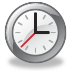 Регистрация участников «круглых столов» в залах проведения секций10.00-13.00 Конгресс-центр (1 этаж) «Круглый стол» № 1«Новая налоговая реальность и меры государственной поддержки: вызовы, проблемы, решения»Основные направления дискуссии:1.	Меры государственной поддержки (СПИК 2.0, СЗПК, КППК, ТОСЭР, Арктика, РИП, COVID-меры, пр.) – 55 минут (Андрей Сулин, Дмитрий Бабинер, Александр Чижов, Илья Скрипников, Владимир Желтоногов) 10:00 – 10:55.Спикер – заместитель Министра финансов РФ Алексей Сазанов 11:00 – 11:252.	Последние изменения в международном налогообложении: влияние на зарубежные холдинговые и финансовые структуры – 55 минут (Владимир Желтоногов, Алексей Кузнецов, Марина Белякова, Георгий Коваленко/Анна Назарчук) 11:30 – 12:25.•	Пересмотр/денонсация соглашений об избежании двойного налогообложения: влияние на бизнес и возможные действия – Алексей Кузнецов/Марина Белякова•	Переезд в «российские оффшоры». САРы – Марина Белякова, Георгий Коваленко, Анна Назарчук•	Многосторонняя конвенции по выполнению мер, относящихся к налоговым соглашениям, в целях противодействия размыванию налоговой базы и выводу прибыли из-под налогообложения (Multilateral Instrument, MLI) – Владимир Желтоногов•	Обязательный Режим Раскрытия в ЕС (Mandatory Disclosure Regime) – Мария Фролова/Владимир Желтоногов3.	Цифровая трансформация налогового администрирования: новые вызовы и инструменты для налоговых функций – 35 минут (Иван Родионов, Евгения Ветер / Люсине Сатиян, Андрей Игнатов) 12:35 – 13:10.4.	Налоговый маневр в ИТ-отрасли: практика реализации и первые результаты – 20 минут (Иван Родионов) 10.00-13.00 Малый зал  (1 этаж) «Круглый стол» № 2«Ответственность за налоговые правонарушения: актуальные вопросы 2020.»Модератор: Инна Бацылева - партнер BSH consultingОсновные направления дискуссии:Отказ налоговых органов от налоговой реконструкции при применении сит. 54.1 НК РФ Субсидиарная ответственность участников и директоров по налоговым долгам компанийСубсидиарная ответственность иных лиц (бухгалтера, юристы, консультанты)Уголовная ответственность за налоговые преступления К участию приглашены:Руководитель отдела разрешения налоговых споров BSH consulting Лекарова ЕленаВедущий юрисконсульт BSH consulting Михайлова ЮлияАдвокат Московской городской коллегии адвокатов Лукьянченко Николай Арбитражный управляющий Баринов АртемЗаместитель Руководителя ФНС России Бациев Виктор ВалентиновичЗаместитель Руководителя ФНС России Чекмышев Константин Николаевич13.00-14.00 ПерерывРегистрация участников «круглых столов» в залах проведения секций14.00-17.00 Конгресс центр (1 этаж) «Круглый стол» № 3«Трансфертное ценообразование»Модератор: Кирьянов Артем Юрьевич - Председатель Российского союза налогоплательщиков, Руководитель рабочей группы ТПП РФ по косвенному налогообложению Основные направления дискуссии:Обоснование трансфертных цен в 2020 году в связи с существенным влиянием пандемии COVID-19 на финансовые результаты деятельности компанийПрактика заключения соглашений о ценообразовании с ФНС России: планируемые изменения в НК РФНовые принципы налогообложения международных компаний – инициативы ОЭСРВнутригрупповые услуги – лучшие практикиСделки с нематериальными активами – будущее ТЦОСтрановая отчетность МГК – опыт налогоплательщиковВзаимосогласительная процедура – перспективы применения в РФСоглашения о ценообразовании – опыт и перспективыПрименения механизма реконструкции действительных налоговых обязательств, для определения реального размера ущерба, причиненного бюджету налоговым преступлением или правонарушениемК участию приглашены:Заместитель Руководителя ФНС России Шепелева Ю.В.;Заместитель начальника Управления трансфертного ценообразования ФНС России 
Кадет А.В.;Заместитель директора Департамента налоговой политики Минфина России 
Кузьмина Н.А.;Партнер КПМГ Леметюйнен И.С.;Директор по развитию бизнеса Службы финансовой и экономической информации ЗАО «Интерфакс» Перегудов А.О.;Партнер EY, руководитель группы по оказанию услуг в области трансфертного ценообразования в СНГ, Международное налогообложение и сопровождение сделок, Трансфертное ценообразование и эффективность операционных моделей Ветер Е.;Директор научно-образовательного Центра налоговой политики и налогового администрирования Финансового университета при Правительстве Российской Федерации Грундел Л.П.Партнер КА «Кирьянов и партнеры» Шумакова Е.А.Генеральные и финансовые директора компаний реального сектора экономики18 ноября 2020 г.9.30-10.00 Регистрация участников «круглых столов» в залах проведения секций10.00-13.00 Конгресс-центр (1 этаж) «Круглый стол» № 4«Электронный документооборот, онлайн-кассы и налоговый мониторинг – новые обязанности и новые возможности для бизнеса»  Модератор: Зудин Василий Юрьевич – заместитель генерального директора компании «Такском», Руководитель рабочей группы ТПП РФ по вопросам электронного документооборота. Основные направления дискуссии:Налоговый мониторинг: итоги заявочной кампании 2020 годаАктуальные вопросы применения онлайн-кассЭлектронные транспортные накладныеК участию приглашены:Начальник Управления налогового мониторинга ФНС России Марина Крашенинникова Заместитель начальника Управления оперативного контроля ФНС России Александр СорокинРуководитель службы проектных и интеграционных решений компании «Такском» Роман ШибановПредставители Министерства транспорта Российской ФедерацииПредставители бизнеса10.00-13.00 Малый зал  (3 этаж) «Круглый стол» № 5«Налоговый контроль. Как достичь баланс интересов?»Модератор: Ваюкин Василий – управляющий партнер Компании TAXMANAGER, Адвокат Эксперт Экспертно-консультативного совете при Комитете СФ по конституционному законодательству и государственному строительствуОсновные направления дискуссии:•	Практика реализации налоговыми органами контрольных полномочий•	Подходы налоговых органов к осуществлению налогового контроля – баланс частных и публичных интересов•	Трансформация принципов применения налогового законодательства•	Возможен ли качественный переход к сотрудничеству вместо контроля•	Налоговые доначисления: торжество справедливости или двойное наказание?•	Как можно подстраховаться от налоговой переквалификации сделок и операций. Должная осмотрительность при признании расходов и применении вычетов. Признаки «фиктивного документооборота»К участию приглашены:Заместитель Руководителя ФНС России Бациев Виктор ВалентиновичПрофессор кафедры обязательственного права Российской школы частного права, к.ю.н., Новак Денис ВасильевичСтарший юрист Компании TAXMANAGER, Налоговый консультант Каштанова МаринаГлавный налоговый специалист Компании TAXMANAGER, Налоговый консультант Кузнецова ЮлияСтарший юрист Компании TAXMANAGER, Член Экспертно-консультативного совета при Комитете Совета Федерации по конституционному законодательству и государственному строительству Малиношевский Кирилл Представители бизнеса13.00-14.00 ПерерывРегистрация участников «круглых столов» в залах проведения секций14.00-17.00 Конгресс центр (1 этаж) «Круглый стол» № 6«Налоговое планирование 2021 Новые возможности и ограничения»Сессия для собственников, руководителей, финансовых директоров и главбуховМодератор: Павел Гагарин – Председатель Совета директоров АКГ «Градиент Альфа»Основные направления дискуссии:•	Какие изменения в налоговом контроле готовит ФНС. Главное для вас•	Основные направления налоговой политики 2021-2023. Разъяснения представителей Минфина и ФНС•	Что учесть в налоговом планировании: рекомендации аудиторов•	Необоснованная налоговая выгода: как применяли статью 54.1 в 2020 году и чего ждать дальше•	Корпоративная налоговая политика. Бизнес-кейсы•	Ликвидация бизнеса: как можно и как нельзя•	Какие способы финансового планирования помогут пережить кризисК участию приглашены:Заместитель Руководителя ФНС России Дмитрий СатинЗаместитель Руководителя ФНС России Александр ЕгоричевДиректор Департамента налоговой политики Минфина России Данил ВолковНалоговые эксперты АКГ «Градиент Альфа» Татьяна Ильинова, Роман Самилло, Татьяна ГераскинаСобственники, генеральные и финансовые директора, главные бухгалтеры компаний реального сектора экономики14.00-17.00 Библиотека (3 этаж) «Круглый стол» № 7«Налогообложение предприятий в ходе процедур банкротства»Модератор: Ноготков Кирилл Олегович - арбитражный управляющийОсновные направления дискуссии:Новое в деятельности налоговых органов по обеспечению процедур банкротства, инициировании процедур банкротства, мониторинг 2020 (доклад, дискуссия)Налог на добавленную стоимость – экономическая природа налога, особенности исчисления и уплаты в ходе процедур банкротства (доклад, дискуссия)Налог на прибыль организаций – обобщение практики, связанной с применением главы 25 НК РФ в ходе процедур банкротства (доклад, дискуссия)Налог на имущество организаций, земельный налог и налог на доходы физических лиц в вопросах и ответах (дискуссия)К участию приглашены:Заместитель Руководителя ФНС России Виктор Валентинович БациевЗаместитель Руководителя ФНС России Константин Николаевич ЧекмышевНачальник Управление обеспечения процедур банкротства Вадим Юрьевич Солдатенков19 ноября 2020 г.9.30 - 10.00 Регистрация участников «круглых столов» в залах проведения секций10.00 – 13.00 Конгресс-центр (1 этаж) «Круглый стол» № 8 «Налоговый мониторинг: ожидаемые изменения и развитие информационных технологий в области налогового контроля»Модератор: Орлов Михаил – общественный бизнес-омбудсмен по налогам, Председатель Экспертного Совета Комитета Госдумы по бюджету и налогам, партнер, руководитель Департамента налогового и юридического консультирования КПМГ в России и СНГ Основные направления дискуссии:Ожидаемые изменения в НК РФ в части налогового мониторинга. Что ждать?Получение мотивированных мнений от налоговых органов для управления налоговыми рисками Новые требования к формам и форматам документов для вступления и функционирования в режиме налогового мониторингаНовые требования к информационным системам участников налогового мониторингаКомплексные решения для автоматизация СВК для целей налогового мониторинга Будущее информационного взаимодействия с налоговыми органами Подход к вступлению в режим налогового мониторинга с 2022 года Будущее информационного взаимодействия с налоговыми органами Сессия вопросов и ответовК участию приглашены: Заместитель руководителя ФНС России Дмитрий СатинНачальник Управления налогового мониторинга ФНС России Марина КрашенинниковаПартнер EY Иван РодионовПартнер KPMG Иларион ЛеметюйненПартнер PwC Екатерина РябоваАккаунт менеджер, Innovative Business Solutions (IBSO), SAP СНГ Константин МатвиенкоКонсультант по финансовым решениям SAP, Руководитель группы внедрения, SAP СНГ Вера ЯгуноваДиректор компании Mail.Ru, B2B Department Андрей ЧерненкоПредставители бизнеса, участники Налогового Мониторинга 10.00 – 13.00 Малый зал (3 этаж) «Круглый стол» № 9«Практика применения статьи 54.1 НК РФ: что надо изменить»  Модератор: Пепеляев Сергей Геннадьевич – управляющий партнер юридической компании «Пепеляев Групп» Основные направления дискуссии:Болевые точки применения статьи 54.1 НК РФДействие во времени vs новое регулированиеРазграничение мнимых и притворных транзакцийРеконструкция налоговых последствийОтветственность налогоплательщика за контрагентаЦеновой контроль неконтролируемых сделокК участию приглашены:Заместитель руководителя ФНС России Виктор БациевРуководитель экспертно-правовой службы Уполномоченного при Президенте РФ по защите прав предпринимателей Алексей РябовСтарший партнер юридической компании «Пепеляев Групп» Андрей Никонов10.00-13.00 Библиотека (3 этаж) «Круглый стол» № 10«Актуальные вопросы косвенного налогообложения. Акцизы.»Модератор: Кирьянов Артем Юрьевич - Председатель Российского союза налогоплательщиков, Руководитель рабочей группы ТПП РФ по косвенному налогообложению Основные направления дискуссии:Меры государственной налоговой поддержки в условиях Covid-19 в России и за рубежом;Соотношение фискальной и регулирующей функции в акцизном налогообложенииОсобенности функционирования современной системы акцизного налогообложения табачной промышленности в Российской Федерации;Вопросы противодействия контрабанде подакцизных товаров и производству контрафактной продукцииПерспективы совершенствования в сфере косвенного налогообложенияК участию приглашены:ВРИО директора Департамента инвестиционной политики и развития предпринимательства Минэкономразвития России Дадаян И.В.Заместитель Руководителя ФНС России Егоричев А.В.Руководитель практики бюджетного права Московской коллегии адвокатов «Арбат», заведующая кафедрой правовых дисциплин ВШГА МГУ им. Ломоносова, Крохина Ю.А.Директор Центра налоговой политики и налогового администрирования Финансового университета при Правительстве Российской Федерации  Грундел Л.П.Декан факультета права ВШЭ, д.ю.н. Виноградов В.А.Партнер КА «Кирьянов и партнеры» Шумакова Е.А.Депутаты Госдумы, Члены Совета Федерации, Представители Минфина России13.00-14.00 ПерерывРегистрация участников пленарного заседания в холле Конгресс-центра (1  этаж)14.00-16.00 Конгресс центр (1 этаж) Пленарное заседание ФорумаОсновные направления дискуссии:Налоговая политика до 2023 годаНеналоговые платежиНалоговый контроль: новые трендыТрансфертное ценообразованиеЭлектронный документооборот и маркировкаНалоговый мониторингУправление налоговыми рискамиНалоговые преступленияС основным докладом выступит Президент ТПП РФ Сергей Николаевич КатыринПриглашенные спикеры:Руководитель ФНС России Даниил Вячеславович ЕгоровСтатс-секретарь, заместитель Министра финансов РФ – Алексей Валерьевич СазановПредседатель Экспертного совета по совершенствованию налогового законодательства при Комитете Госдумы по бюджету и налогам Михаил Юрьевич ОрловУправляющий партнер «Пепеляев Групп» Сергей Геннадьевич ПепеляевПредседатель Исполнительного комитета РСН Артем Юрьевич Кирьянов Председатель Совета директоров АКГ «Градиент Альфа» Павел Александрович ГагаринЗаместитель Генерального директора ООО «Такском» Василий Юрьевич Зудин Управляющий партнер компании «TAXMANAGER» Василий Викторович Ваюкин